Юрочка Федор Иванович 1912г.р.Звание: гв. ст. лейтенант 
в РККА с 1932 года№ записи: 24198582Архивные документы о данном награждении:I. Приказ(указ) о награждении и сопроводительные документы к нему- первая страница приказ или указа- строка в наградном спискеОрден Отечественной войны I степени 

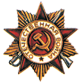 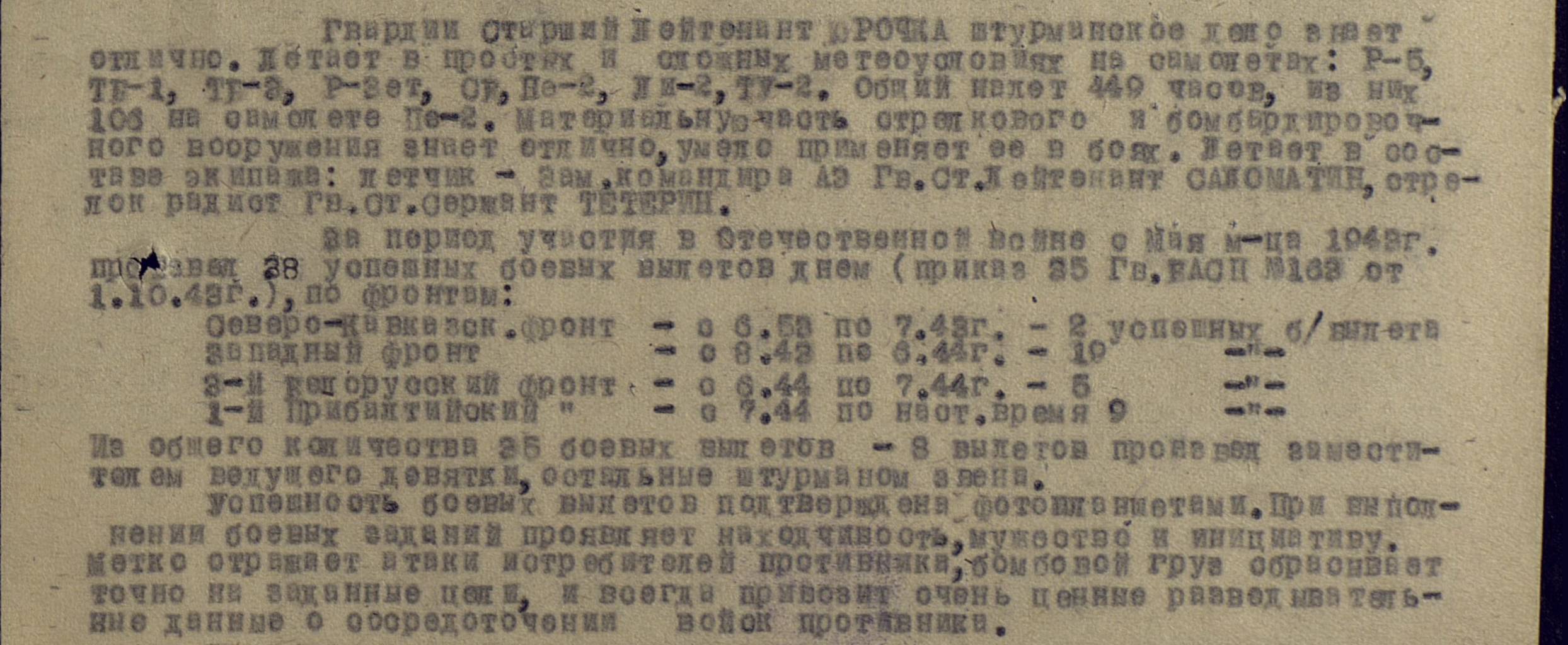 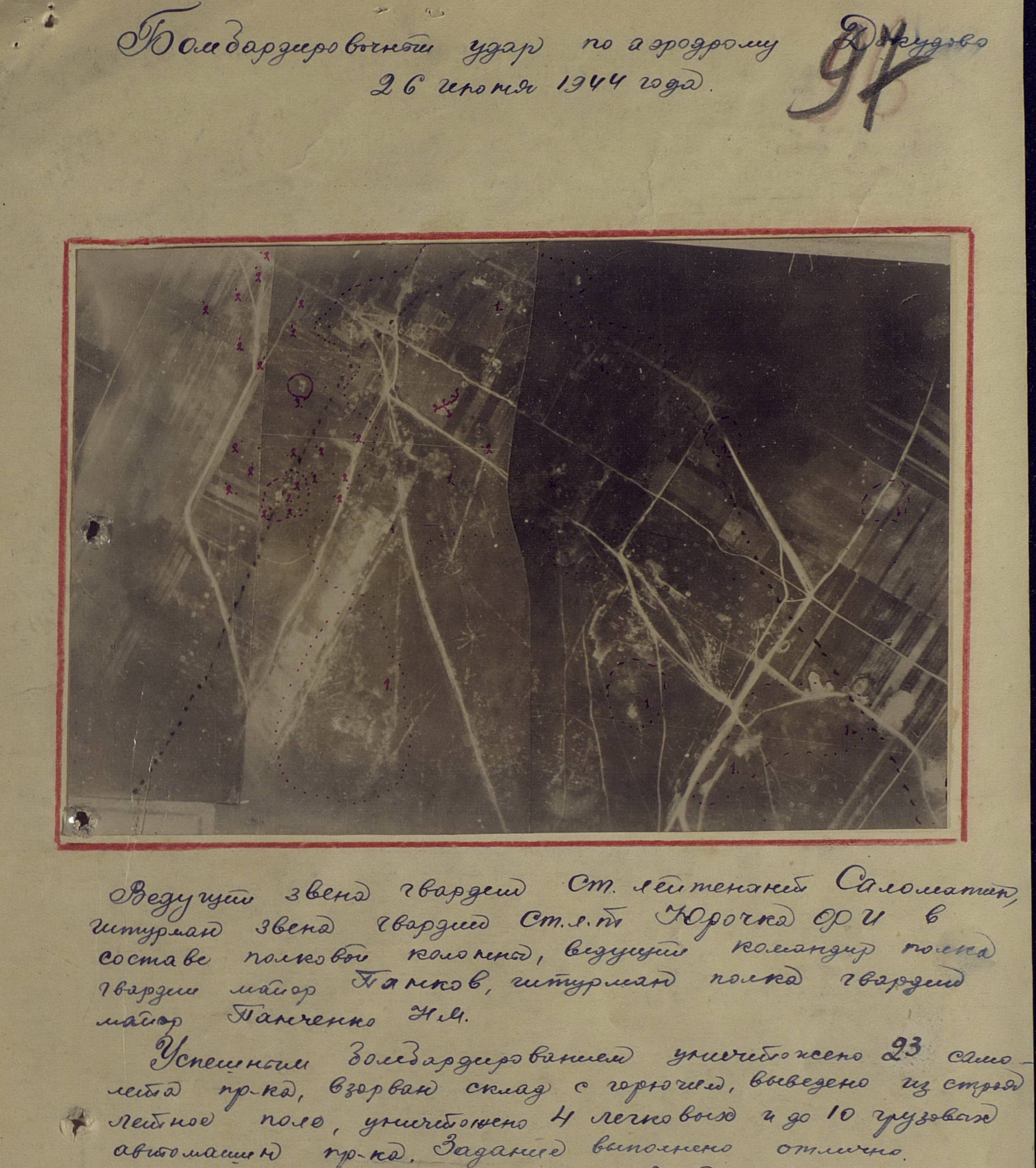 Юрочка Федор Иванович 1912г.р.Звание: ст. лейтенант 
в РККА с 1933 года№ записи: 19020461Архивные документы о данном награждении:I. Приказ(указ) о награждении и сопроводительные документы к нему- первая страница приказ или указа- строка в наградном списке- наградной листОрден Красной Звезды 

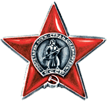 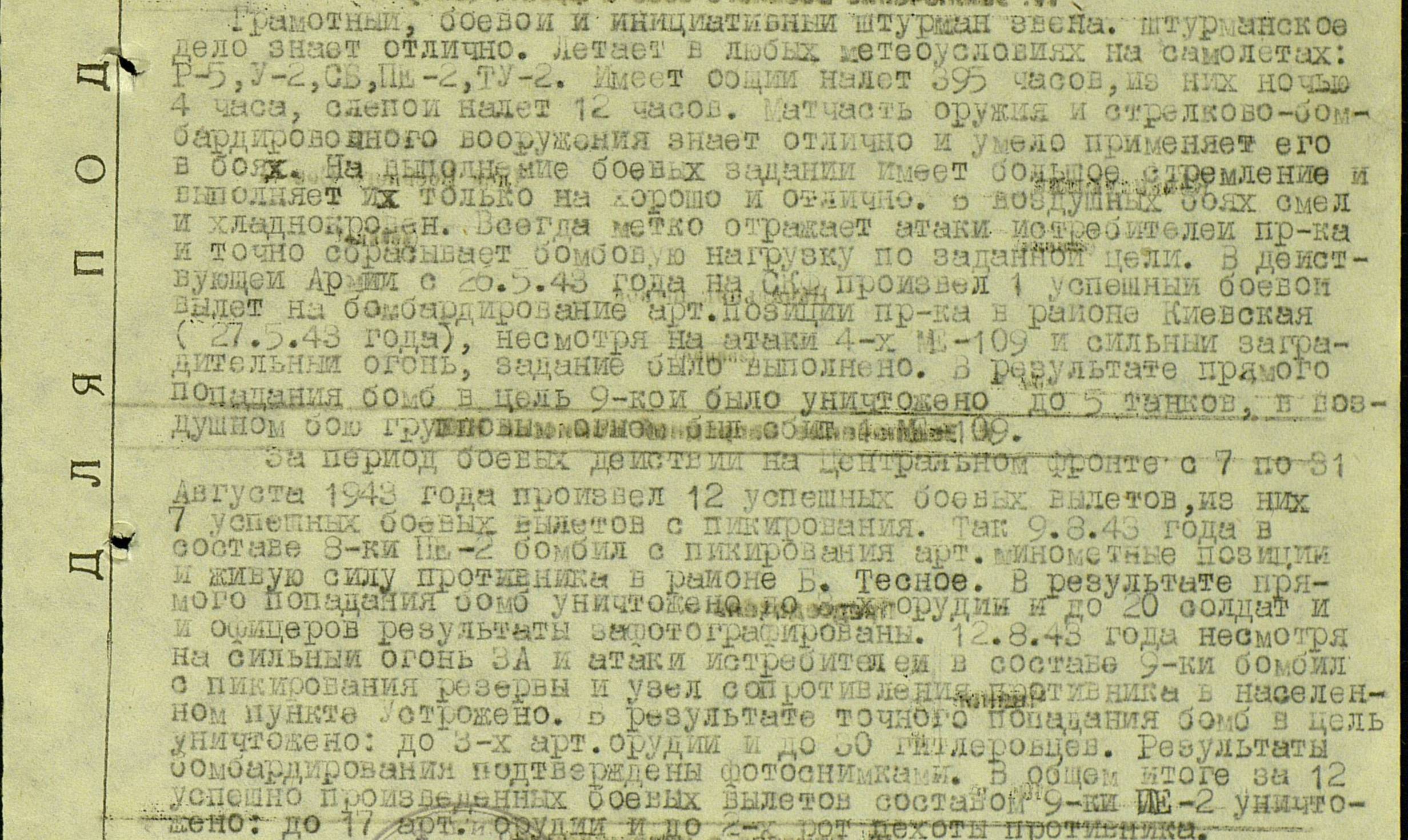 